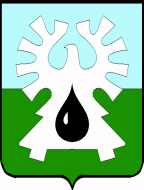 МУНИЦИПАЛЬНОЕ ОБРАЗОВАНИЕ ГОРОД УРАЙХанты-Мансийский автономный округ - ЮграАдминистрация ГОРОДА УРАЙПОСТАНОВЛЕНИЕот ________										№ ______О внесении изменений в административныйрегламент предоставления муниципальнойуслуги «Выдача разрешения на право организации розничного рынка»В соответствии с Федеральным законом от 27.07.2010 №210-ФЗ «Об организации предоставления государственных и муниципальных услуг», постановлением администрации города Урай от 18.01.2013 №117 «Об утверждении порядка разработки и утверждения административных регламентов предоставления муниципальных услуг в муниципальном образовании городской округ город Урай в новой редакции», Уставом города Урай:Внести в административный регламент предоставления муниципальной услуги «Выдача разрешения на право организации розничного рынка», утвержденный постановлением администрации города Урай от 22.08.2016 №2526, изменения согласно приложению.2. Опубликовать постановление в газете «Знамя» и разместить на официальном сайте органов местного самоуправления города Урай в информационно - телекоммуникационной сети «Интернет».3. Контроль за выполнением постановления возложить на первого заместителя главы города Урай В.В.Гамузова.Глава города Урай									А.В. ИвановПриложение к постановлению администрации города Урайот __________ №_________Изменения в административный регламент предоставления муниципальной услуги«Выдача разрешения на право организации розничного рынка»1. В разделе 1:	1.1. Подпункт 9 пункта 1.2 изложить в следующей редакции:«9) портал государственных и муниципальных услуг - федеральная государственная информационная система «Единый портал государственных и муниципальных услуг»(http://www.gosuslugi.ru/)».1.2. В пункте 1.4:1) в подпункте 1:а) абзац четвертый изложить в следующей редакции:«Режим приема заявителей: вторник, четверг с 09.00 часов до 17.00 часов, перерыв на обед с 12.30 часов до 14.00 часов; выходные дни: суббота, воскресенье.»;б) в абзаце седьмом слова «torg1@uray.ru» заменить словами «SMiSP@uray.ru»;2) в абзаце тринадцатом подпункта 3 слово «отсутствует» заменить словами «:i860600@r86.nalog.ru.»;3) абзацы четвертый и пятый подпункта 4 изложить в следующей редакции:«на официальном сайте органов местного самоуправления города Урай в разделе «Государственные и муниципальные услуги»;при обращении заявителя по электронной почте: SMiSP@uray.ru;».1.3. В подпункте 4 пункта 1.5: слова «администрации города Урай в разделе «Виртуальная приемная» заменить словами «органов местного самоуправления города Урай».1.4. В подпункте 1 пункта 1.6 слово «администрации» заменить словами «органов местного самоуправления».2. В разделе 2:2.1. В подпункте 1 подпункта 2.9.7 пункта 2.9 после слова «печатями» дополнить словами«(при наличии)».2.2. В подпункте 7 пункта 2.16, подпункте 3 пункта 2.17, подпункте 2 пункта 2.18 слово «администрации» заменить словами «органов местного самоуправления».3. В подпункте 1 пункта 3.4 раздела 3 слово «администрации» заменить словами «органовместного самоуправления».4. В пункте 4.2 раздела 4 слова «заместителем главы города Урай, курирующим направление поддержки предпринимательства» заменить словами «первым заместителем главы города Урай».5. В разделе 5:5.1. В подпункте 2 пункта 5.4, пункте 5.9 слово «администрации» заменить словами «органов местного самоуправления».5.2. В пункте 5.17 слова «, предусмотренного статьей 5.63 Кодекса Российской Федерации об административных правонарушениях,» исключить.5.3. Пункты 5.24 - 5.26 признать утратившими силу.5.4. В подпункте 5 пункта 5.28, пункте 5.31, во втором абзаце пункта 5.32 слово «администрации» заменить словами «органов местного самоуправления».